ΑΡΧΗ ΣΕΛΙΔΑΣ 1ΥΠΟΥΡΓΕΙΟ ΠΑΙΔΕΙΑΣ, ΕΡΕΥΝΑΣ ΚΑΙ ΘΡΗΣΚΕΥΜΑΤΩΝΚΕΝΤΡΙΚΗ ΕΠΙΤΡΟΠΗ ΕΞΕΤΑΣΕΩΝ ΕΙΔΙΚΩΝ ΜΑΘΗΜΑΤΩΝΕΛΛΗΝΩΝ ΕΞΩΤΕΡΙΚΟΥKAIΥΠΟΨΗΦΙΩΝ ΕΠΑΝΑΛΗΠΤΙΚΩΝ ΕΞΕΤΑΣΕΩΝ ΓΕΛ-ΕΠΑΛΕΞΕΤΑΣΗ ΣΤΗΝ IΣΠΑΝΙΚΗ ΓΛΩΣΣΑ16 Σεπτεμβρίου 2017ΟΔΗΓΙΕΣ ΓΙΑ ΤΟΥΣ/ΤΙΣ ΥΠΟΨΗΦΙΟΥΣ/ΕΣ1.Να απαντήσετε σε όλα τα ερωτήματα στο τετράδιό σας, ακολουθώντας την αρίθμηση τωνθεμάτων ως εξής:Α1. 1. ...2. ...Α2. Να γράψετε μόνο τον αριθμό του ερωτήματος και το γράμμα που αντιστοιχεί στησωστή απάντηση, π.χ.4. – A. ...5Β1. Να γράψετε μόνο τον αριθμό του ερωτήματος και τη ζητούμενη λέξη στο σωστό τύπο.10. ...1. ...1Β2. Να γράψετε μόνο τον αριθμό του ερωτήματος και το ζητούμενο ρήμα στο σωστότύπο.15. ...6. ...1Β3. Να αντιστοιχίσετε τον αριθμό με το σωστό γράμμα και να γράψετε μόνο τηναντιστοιχία, π.χ.20. – Α21. ...Γ.Να αναπτύξετε το ζητούμενο θέμα στο τετράδιό σας, χωρίς να αντιγράψετε τηνοδηγία-εκφώνηση.2.Να χρησιμοποιήσετε μόνο μπλε ή μαύρο στυλό διαρκείας και μόνο ανεξίτηλης μελάνης.Καλή επιτυχίαΔιάρκεια εξέτασης: τρεις (3) ώρεςΈναρξη χρόνου εξέτασης: αμέσως μετά τη διανομή των θεμάτωνΔυνατότητα αποχώρησης: 17:30ΤΕΛΟΣ 1ΗΣ ΑΠΟ 5 ΣΕΛΙΔΕΣ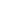 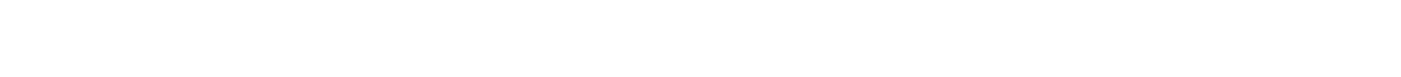 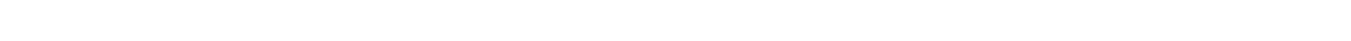 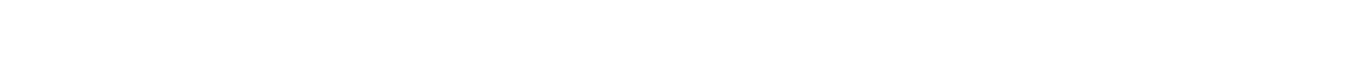 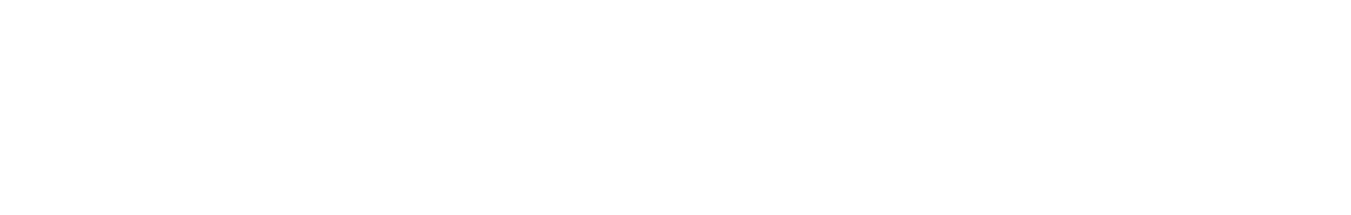 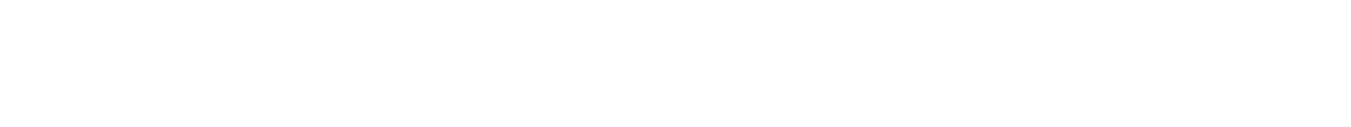 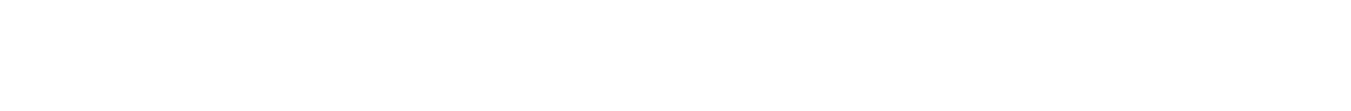 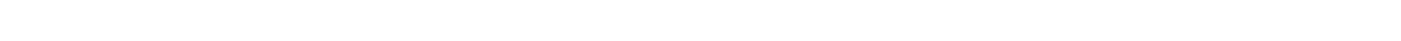 ΑΡΧΗ ΣΕΛΙΔΑΣ 2KEIMENOActividades extraescolares: «Hay que pensar siempre en el niño y no enocupar las horas de trabajo de los padres»La mayoría de familias con niños en edad escolar está preparando «la vuelta alcole», intentando volver a los horarios rígidos, al reencuentro con los compañeros ya las rutinas del curso escolar.En la mayoría de las ocasiones, es la jornada laboral de los padres la quedetermina el tiempo que los niños ocupan en actividades extraescolares. EnEspaña, debido a los horarios laborales, los padres necesitan mantener a lospequeños ocupados después de la escuela, hasta que acaben de trabajar y puedancuidar de ellos. Pese a que a veces se trata de una necesidad, es importante noabusar de estas actividades y tener en cuenta diferentes aspectos para escoger lasmás adecuadas para cada niño.Las actividades extraescolares son muy positivas, siempre que no se abuse deellas, dejen tiempo libre y motiven al pequeño. Sólo así, el niño podrá desarrollarsus aptitudes y capacidades, y pasárselo bien al mismo tiempo. Hay que pensarsiempre en ellos y no en ocupar las horas de trabajo, ya que estas actividadespueden generar estrés y cansancio entre los pequeños.Pautas a tener en cuenta1. Atender a los intereses del niño y también a su temperamento. Aunque seanactividades que nos ayudan a cuadrar nuestra agenda, debemos dejar queellos elijan entre la oferta disponible. Tenemos que tener en cuenta que esmomento de ocio del niño y que tiene que ser satisfactorio para él.2. Es importante saber a dónde acudir. Aparte de las iniciativas privadas, hay dosinstituciones que se encargan de proporcionar a los ciudadanos estasalternativas educativas y de ocio: la escuela y los ayuntamientos. Antes derealizar la matrícula es conveniente conocer a la persona encargada, sucapacitación profesional y el planteamiento pedagógico que tiene esa actividad.3. Si vemos síntomas de cansancio, de insomnio, nerviosismo o decaimiento,posiblemente el niño no pueda con todo. Es necesario que estemos atentos acualquier síntoma de estrés infantil.http://www.abc.es2017(Texto adaptado)ΤΕΛΟΣ 2ΗΣ ΑΠΟ 5 ΣΕΛΙΔΕΣ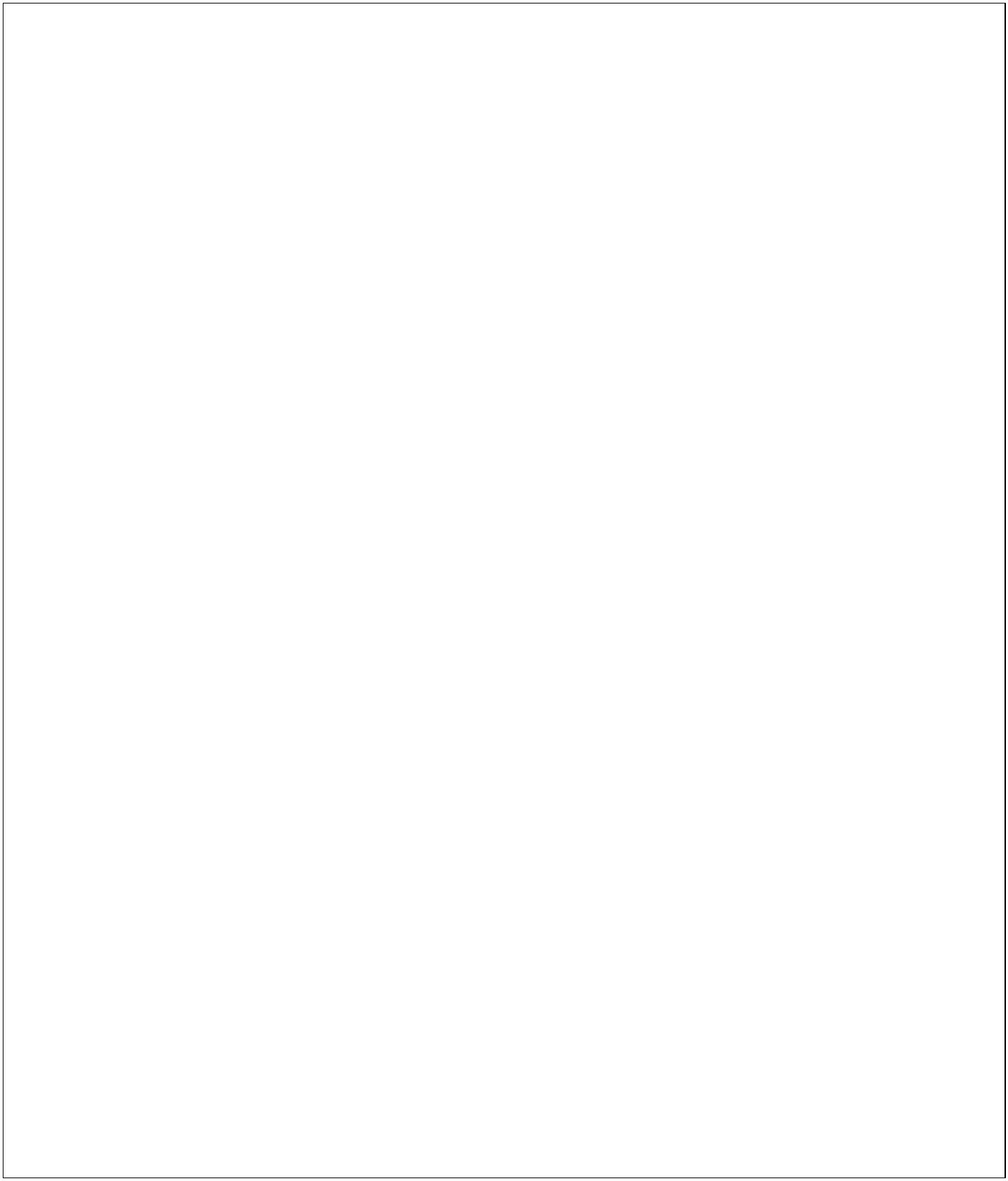 ΑΡΧΗ ΣΕΛΙΔΑΣ 3A. KATANOHΣΗ ΓΡΑΠΤΟΥ ΛΟΓΟΥ(30 puntos)A1. Lee el texto y da una breve respuesta a las preguntas (1-3) usando alrededor de 20palabras para cada una de las preguntas.(3 x 4 puntos = 12 puntos)123. ¿A quién va dirigido el texto?. ¿Dónde crees que puede aparecer publicado este texto?. ¿Con qué finalidad crees que ha sido escrito?A2. Lee una vez más el texto y elige la respuesta correcta (A, B o C).(6 x 3 puntos = 18 puntos)456789. En España los niños suelen realizar actividades extraescolaresA. después de terminar sus tareas escolares.B. con sus compañeros de clase.C. cuando ambos padres trabajan.. Las actividades extraescolares son necesariasA. ya que siempre aportan al niño diversión y aprendizaje.B. para los padres que tienen un horario laboral muy amplio.C. porque completan las debilidades de la educación escolar.. Las actividades extraescolares son beneficiosas siA. dejan al niño suficiente tiempo para jugar.B. responden a las necesidades de los padres.C. son educativas.. Para elegir una actividad extraescolar conviene tener en cuentaA. los gustos del niño.B. el horario laboral de los padres.C. el horario escolar.. Antes de matricularse en una actividad extraescolar es importanteA. acudir al ayuntamiento para pedir información.B. informarse sobre las demandas de la actividad.C. conocer a la persona que realizará la actividad.. Estas actividades extraescolaresA. nunca cansan a los niños.B. suelen agotar a los padres.C. pueden a veces estresar a los niños.ΤΕΛΟΣ 3ΗΣ ΑΠΟ 5 ΣΕΛΙΔΕΣΑΡΧΗ ΣΕΛΙΔΑΣ 4B. ΓΛΩΣΣΙΚΗ ΕΠΙΓΝΩΣΗ(30 puntos)Β1. Completa los huecos (10-14) con las palabras del recuadro, poniéndolas en laforma adecuada. ¡Ojo! sobra una opción.(5 x 2 puntos = 10 puntos)entusiastacríticoaburridoapáticogenerososuperficialSe pasa el día opinando y juzgando a las personas y las cosas, para él nunca nada estábien porque es demasiado (10) _____________ .A mi hijo le da igual todo, no siente interés por nada, es muy (11) _____________ .El libro que me regalaste no he podido terminar de leerlo porque era demasiado (12)_____________ ; la historia no avanzaba.Esa película trata de la guerra pero de forma muy (13) _____________ , no profundiza en eltema ni muestra una visión seria del problema.Me gustan las personas (14) _____________ , las que se ilusionan mucho con las cosasque hacen.B2. Completa los huecos (15-19) con el verbo entre paréntesis en la forma adecuada.(5 x 2 puntos = 10 puntos)No (15) _____________ (hablar, tú) tan rápido, por favor, que no te entiendo.En dos semanas ya (16) _____________ (saber, yo) el resultado de los exámenes.Mis padres y yo (17) _____________ (ir) al cine el sábado pasado a ver una películaespañola.Como llegamos tarde al cine, la película ya (18) _____________ (comenzar).Ellos ahora no (19) _____________ (tener) ganas de comer.ΤΕΛΟΣ 4ΗΣ ΑΠΟ 5 ΣΕΛΙΔΕΣ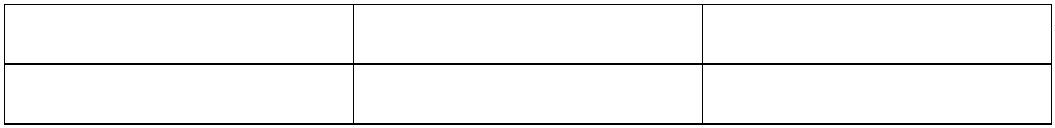 ΑΡΧΗ ΣΕΛΙΔΑΣ 5Β3. Ordena las siguientes frases de forma que el texto tenga sentido. Utiliza las letras(A-E) para indicar el orden adecuado.(5 x 2 puntos = 10 puntos)Entrevista a Ingrid Magrinyá, bailarina y profesora deABCDEdanza contemporáneaHáblanos sobre ti, ¿cuándo empezaste en el mundode la danza?XHe tenido la suerte de trabajar en cosas muy220. diferentes y siempre he tenido la capacidad deadaptarme a cada una de ellas. Creo que es muyimportante ser como un camaleón en esta profesión.Aprendí danza contemporánea con la Profesora de1. Técnica de Danza Contemporánea Myriam Agar, yfue justamente con el contemporáneo que empecé atrabajar como profesional.A esa edad no sabía nada sobre música, baile...pero pasé por delante de la escuela y fue como unflechazo.2222.3.4.Debía de tener 4 o 5 años cuando me apunté a unaescuela muy pequeña de ballet clásico y danzaespañola.Cuando tenía 15 años, me apunté a la Escuela deDanza María de Ávila y ya tenía claro que queríadedicarme a la danza a nivel profesional.Γ. ΠΑΡΑΓΩΓΗ ΓΡΑΠΤΟΥ ΛΟΓΟΥEscribe un texto en español (180-200 palabras) sobre el siguiente tema:(40 puntos)El 26 de septiembre se celebra el Día Europeo de las Lenguas. Inspirado por el espíritude esta celebración, decides empezar a aprender otra lengua extranjera. Escribe un correoelectrónico a tu mejor amigo/a donde:a. le explicas tus planesb. le propones que aprenda contigoc. expones tres argumentos para intentar convencerle.¡No firmes con tu nombre! Firma como Antonio/Antonia.ΤΕΛΟΣ ΜΗΝΥΜΑΤΟΣΤΕΛΟΣ 5ΗΣ ΑΠΟ 5 ΣΕΛΙΔΕΣ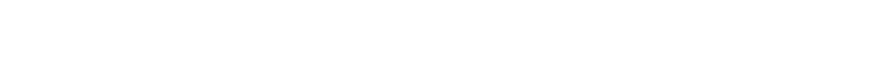 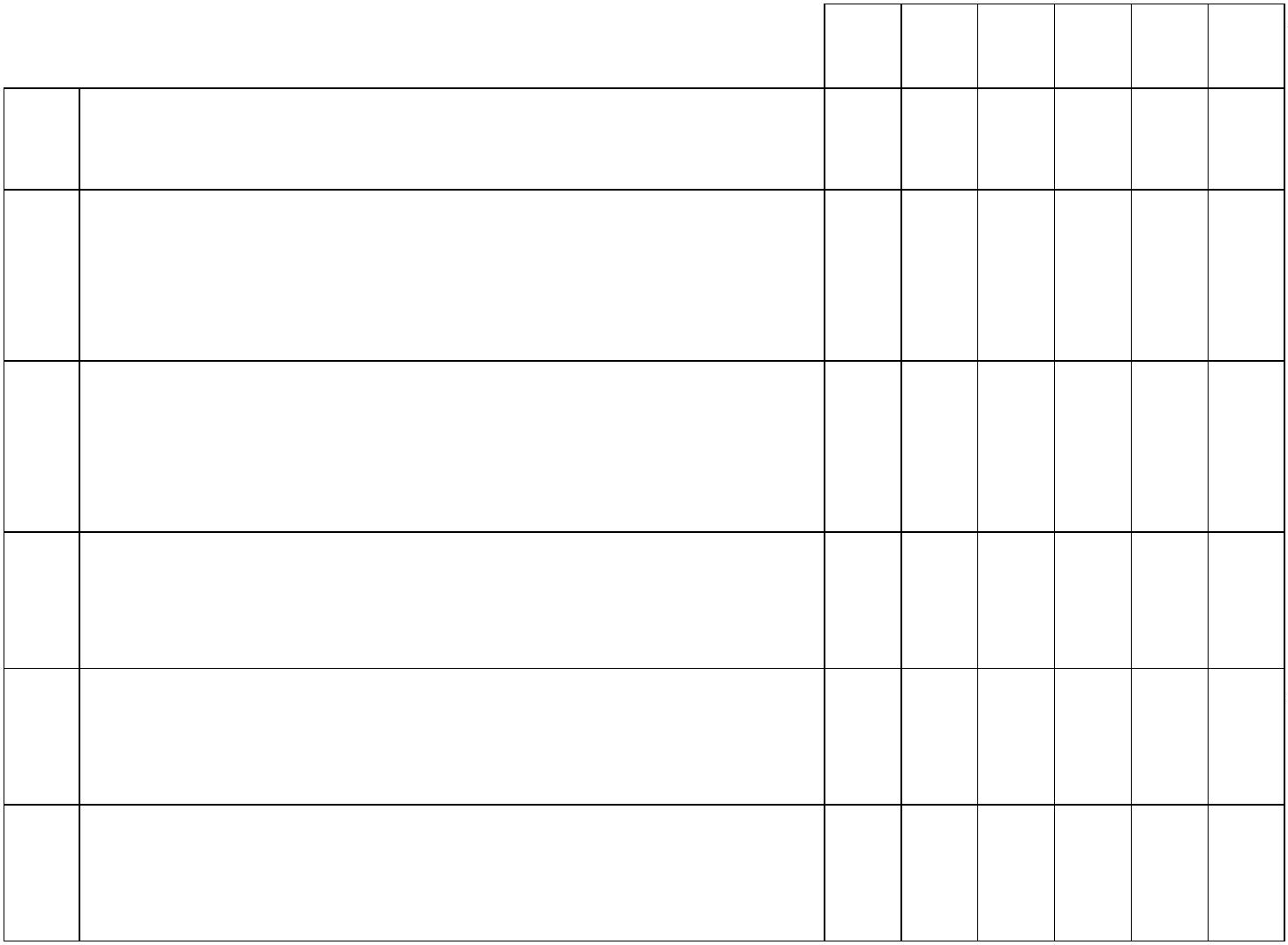 ΑΡΧΗ 1ΗΣ ΣΕΛΙΔΑΣΥΠΟΥΡΓΕΙΟ ΠΑΙΔΕΙΑΣ ΚΑΙ ΘΡΗΣΚΕΥΜΑΤΩΝΚΕΝΤΡΙΚΗ ΕΠΙΤΡΟΠΗ ΕΞΕΤΑΣΕΩΝ ΕΙΔΙΚΩΝ ΜΑΘΗΜΑΤΩΝΕΛΛΗΝΩΝ ΕΞΩΤΕΡΙΚΟΥKAI ΥΠΟΨΗΦΙΩΝ ΕΠΑΝΑΛΗΠΤΙΚΩΝ ΕΞΕΤΑΣΕΩΝ ΓΕΛ-ΕΠΑΛΕΞΕΤΑΣΗ ΣΤΗΝ ΙΣΠΑΝΙΚΗ ΓΛΩΣΣΑ18 Σεπτεμβρίου 2019ΟΔΗΓΙΕΣ ΓΙΑ ΤΟΥΣ ΥΠΟΨΗΦΙΟΥΣ KAI ΤΙΣ ΥΠΟΨΗΦΙΕΣ1.Να απαντήσετε σε όλα τα ερωτήματα στο τετράδιό σας, ακολουθώντας την αρίθμηση τωνθεμάτων, ως εξής:Α1. 1. ...2. ...Α2. Να γράψετε μόνο τον αριθμό του ερωτήματος και το γράμμα που αντιστοιχεί στησωστή απάντηση, π.χ.4. – A. ...5Β1. Να γράψετε μόνο τον αριθμό του ερωτήματος και τη ζητούμενη λέξη.10. ...1. ...1Β2. Να γράψετε μόνο τον αριθμό του ερωτήματος και το ζητούμενο ρήμα στο σωστότύπο.15. ...6. ...1Β3. Να αντιστοιχίσετε τον αριθμό με το σωστό γράμμα και να γράψετε μόνο τηναντιστοιχία, π.χ.20. – Α21. ...Γ.Να αναπτύξετε το ζητούμενο θέμα στο τετράδιό σας χωρίς να αντιγράψετε τηνοδηγία-εκφώνηση.2.Να χρησιμοποιήσετε μόνο μπλε ή μαύρο στυλό διαρκείας και μόνο ανεξίτηλης μελάνης.Καλή επιτυχίαΔιάρκεια εξέτασης: τρεις (3) ώρεςΈναρξη χρόνου εξέτασης: αμέσως μετά τη διανομή των θεμάτωνΔυνατότητα αποχώρησης: 17:00ΤΕΛΟΣ 1ΗΣ ΑΠΟ 5 ΣΕΛΙΔΕΣ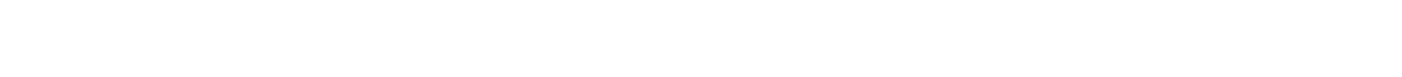 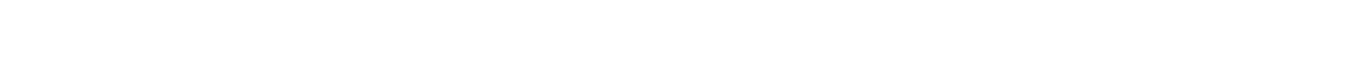 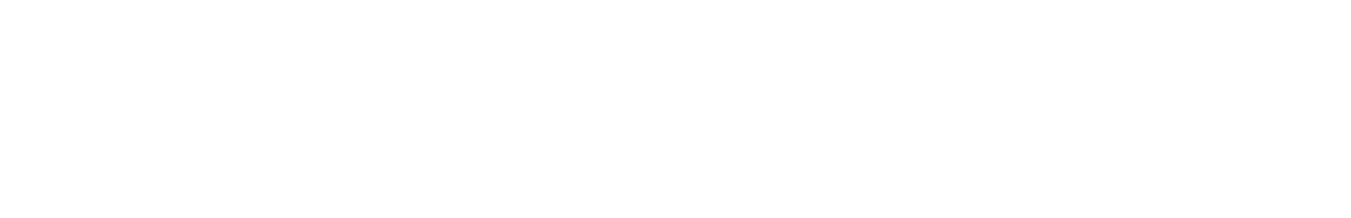 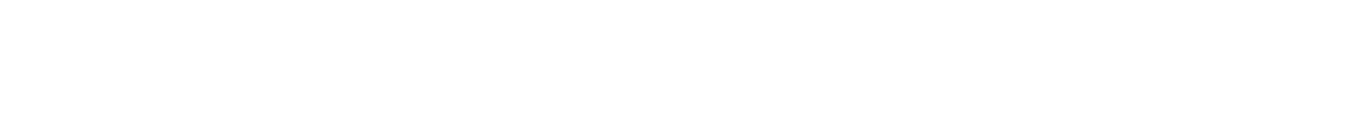 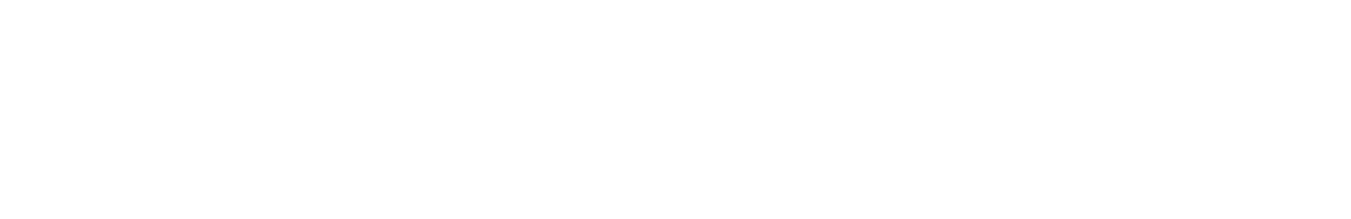 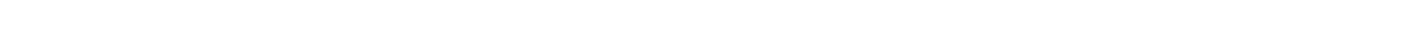 ΑΡΧΗ 2ΗΣ ΣΕΛΙΔΑΣΚΕΙΜΕΝΟLas costumbres en la mesa española.Comer en España es un ritual social de los más importantes que hay: no sólo secome y se comparte la comida, sino lo que se comparte es la vida. Es más: comersolo para un español puede ser una experiencia muy triste. Todo esto se observaespecialmente en las costumbres en la mesa.Primera: "esperar a todos". No se empieza a comer hasta que se han sentado todoslos invitados. Incluso si la comida era a las tres y los últimos en llegar aparecen a lastres y media. Saltarse esta norma es un atentado contra la etiqueta básica en lamesa. Al mismo tiempo es muy importante el horario de las comidas y las cenas: enEspaña se come entre las dos y media y las tres. Las cenas se sirven a partir de lasocho y media, siendo las nueve y media la hora normal para sentarse a la mesa.Segunda: en una mesa española nunca falta pan recién hecho. Es costumbrecomprar pan todos los días, y el pan de ayer se tira.Tercera: antes de comer hay que poner la mesa: se despeja la mesa, se coloca unmantel, unos vasos, servilletas y cubiertos para cada persona. Esto lo suelen hacerlos niños, o, si no los hay, se hace entre todos (incluidos los invitados).Cuarta: cuando se acaba la comida se sirve un postre (una fruta o un dulce) y uncafé. Mientras tanto los invitados a menudo ayudan a los anfitriones a recoger losplatos.Quinta: la "sobremesa". Esta costumbre tan española consiste en que, cuando sehan retirado los platos, todos los presentes inician unas largas conversaciones sobrecualquier tema. Se prefieren temas políticos y/o deportivos. Curiosamente, con todo,es poco habitual iniciar una conversación seria mientras se come: lo más normal esesperarse hasta el postre y el café. Esta sobremesa puede alargarse durante horas.En las reuniones más extensas la comida se enlaza directamente con la cena, ¡tantollega a durar! En muchas ocasiones, sin embargo, la sobremesa puede acabar malcuando quienes se reúnen no se llevan bien.portal-español.es (2019)ΤΕΛΟΣ 2ΗΣ ΑΠΟ 5 ΣΕΛΙΔΕΣ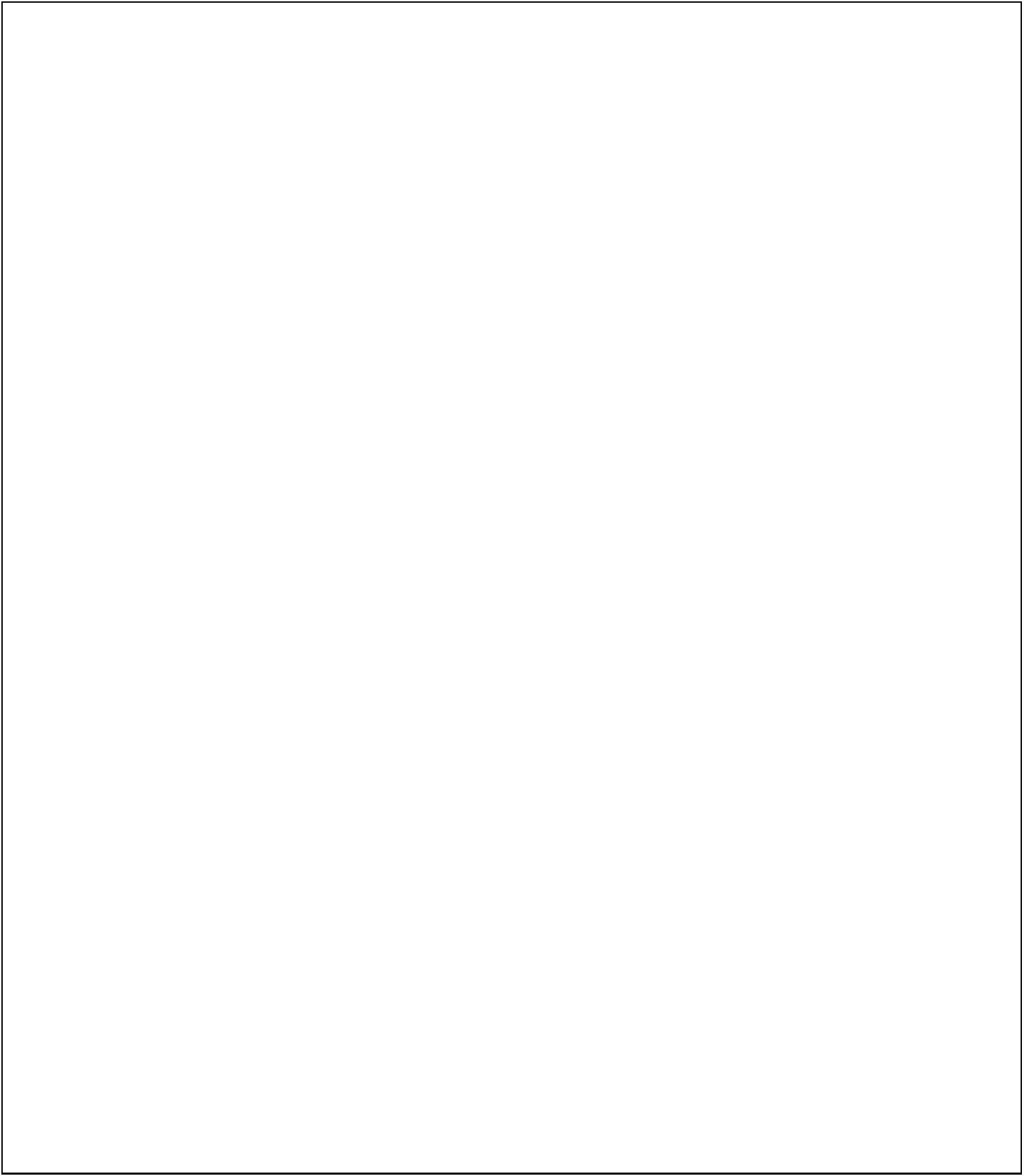 ΑΡΧΗ 3ΗΣ ΣΕΛΙΔΑΣΑ. ΚΑΤΑΝΟΗΣΗ ΓΡΑΠΤΟΥ ΛΟΓΟΥ(30 puntos)A1. Lee el texto y da una breve respuesta a las preguntas (1-3) usandoalrededor de 20 palabras para cada una de las preguntas.(3 x 4 puntos = 12 puntos)123. ¿Dónde crees que puede aparecer este texto?. ¿A quién puede interesar este texto?. ¿Para qué ha escrito este texto el autor?A2. Lee una vez más el texto y elige la respuesta correcta (A, B o C).(6 x 3 puntos = 18 puntos)456789. En EspañaA. en las comidas, sólo se comparte la comida.B. a la gente le gusta comer sola.C. comer es un ritual en el que se comparte la comida y la vida.. Las comidas en EspañaA. no se empiezan hasta que no llega el último comensal.B. empiezan puntualmente.C. siempre empiezan a las tres.. En una mesa españolaA. se come con pan de molde.B. se guarda el pan de un día para otro.C. siempre hay pan fresco.. Poner la mesa esA. traer una mesa y colocarla para comer.B. poner sobre la mesa lo necesario para comer.C. lo que hace el cocinero-a antes de servir la comida.. Después de la comida se sueleA. tomar un postre y los niños recogen la mesa.B. tomar un postre, un café y se recoge la mesa entre todos.C. tomar un dulce y los invitados recogen la mesa.. Generalmente durante la comidaA. se habla de política y deportes.B. se establecen conversaciones serias.C. no se habla de temas serios.ΤΕΛΟΣ 3ΗΣ ΑΠΟ 5 ΣΕΛΙΔΕΣΑΡΧΗ 4ΗΣ ΣΕΛΙΔΑΣΒ. ΓΛΩΣΣΙΚΗ ΕΠΙΓΝΩΣΗ(30 puntos)B1. Completa los huecos de las siguientes oraciones (10-14) con las palabras delrecuadro. Ten en cuenta que sobra una palabra.(5 x 2 puntos = 10 puntos)democraciacirugíaatmósferapantallaburocraciametodología•••••Se me ha roto la (10) ___________ de la televisión.La (11) ___________ hizo que las gestiones se demoraran varias semanas.La (12) ___________ terrestre es la capa gaseosa que rodea a la Tierra.El paciente vivirá si se somete a una (13) ___________ .La (14) ___________ nació en la Antigua Grecia.B2. Completa los huecos (15-19) del siguiente texto con el verbo entreparéntesis en la forma adecuada.(5 x 2 puntos = 10 puntos)Datos biográficos de William Shakespeare.William Shakespeare (15) _____________ (nacer) en Stratford-upon-Avon, en abrilde 1564. Fue el tercero de los ocho hijos que (16) _____________ (tener) JohnShakespeare, un próspero comerciante y Mary Arden, que (17) _____________(descender) de una familia noble.En el momento de su nacimiento su familia (18) _____________ (vivir) en la calleHenley de Stratford-upon-Avon. No (19) _____________ (conocerse) el día exactode su nacimiento. La tradición ha venido fijando como fecha de su nacimiento el 23de abril, festividad de San Jorge.ΤΕΛΟΣ 4ΗΣ ΑΠΟ 5 ΣΕΛΙΔΕΣ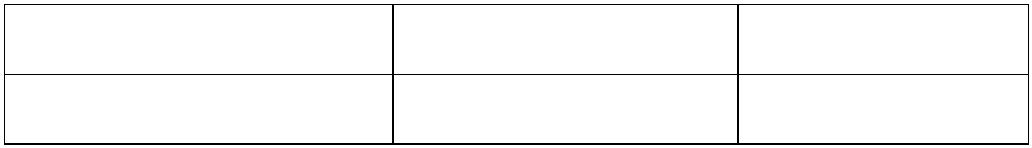 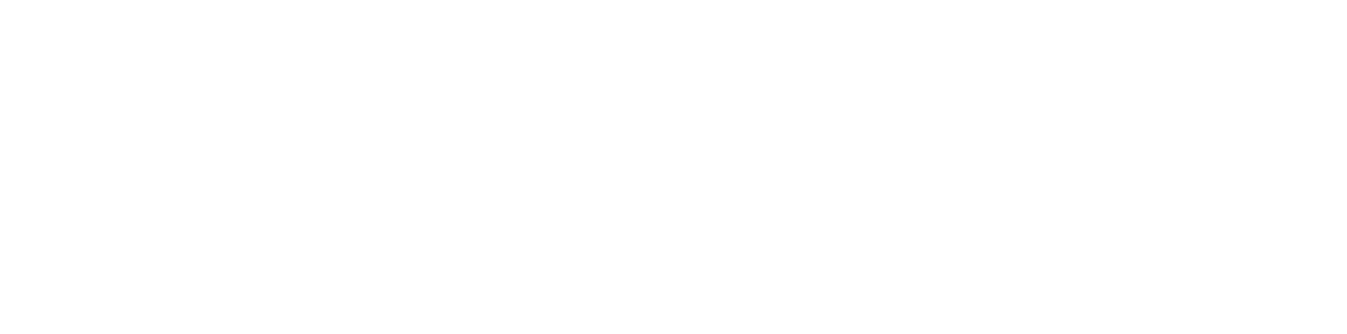 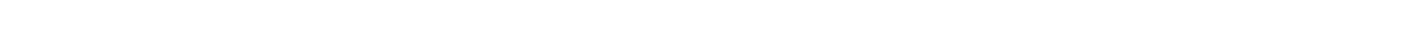 ΑΡΧΗ 5ΗΣ ΣΕΛΙΔΑΣB3. Ordena las siguientes frases (20-24) de forma que el texto tenga sentido.Utiliza las letras (A-E) para indicar el orden adecuado.(5 x 2 puntos = 10 puntos)ABCDE¿Todos tus amigos tienen una cuenta y tú no?XLa segunda opción es usar tu email para0. registrarte en Instagram. Dependerá de sitienes, o no, cuenta de Facebook.2En fin, yo siempre recomiendo registrarse en1. Instagram usando el mismo email, ya que másadelante se pueden vincular las cuentas.222Instagram es una red social centrada en los2. dispositivos móviles. Crear una cuenta esbastante fácil.Cuando entras a la red social de las fotografías3. tienes dos opciones para registrarte enInstagram.La primera opción es registrarse a través de lacuenta de Facebook. Básicamente se trata deusar el mismo usuario de Facebook para crearuna cuenta en Instagram.24.Γ. ΠΑΡΑΓΩΓΗ ΓΡΑΠΤΟΥ ΛΟΓΟΥ(40 puntos)Escribe un texto en español (180-200 palabras) sobre el siguiente tema:Pedro, muy amigo tuyo, quiere mudarse a un nuevo lugar. Tú decides enviarle un e-mail dándole tu punto de vista de cómo es el sitio ideal para vivir. En el e-mail debes:a) describir las características que debe reunir este lugar, como el clima, elpaisaje y los servicios;b) explicar con quién te gustaría vivir en ese lugar y porqué.NO FIRMES CON TU NOMBRE. Firma como Mario/María.ΤΕΛΟΣ ΜΗΝΥΜΑΤΟΣΤΕΛΟΣ 5ΗΣ ΑΠΟ 5 ΣΕΛΙΔΕΣ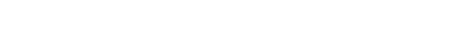 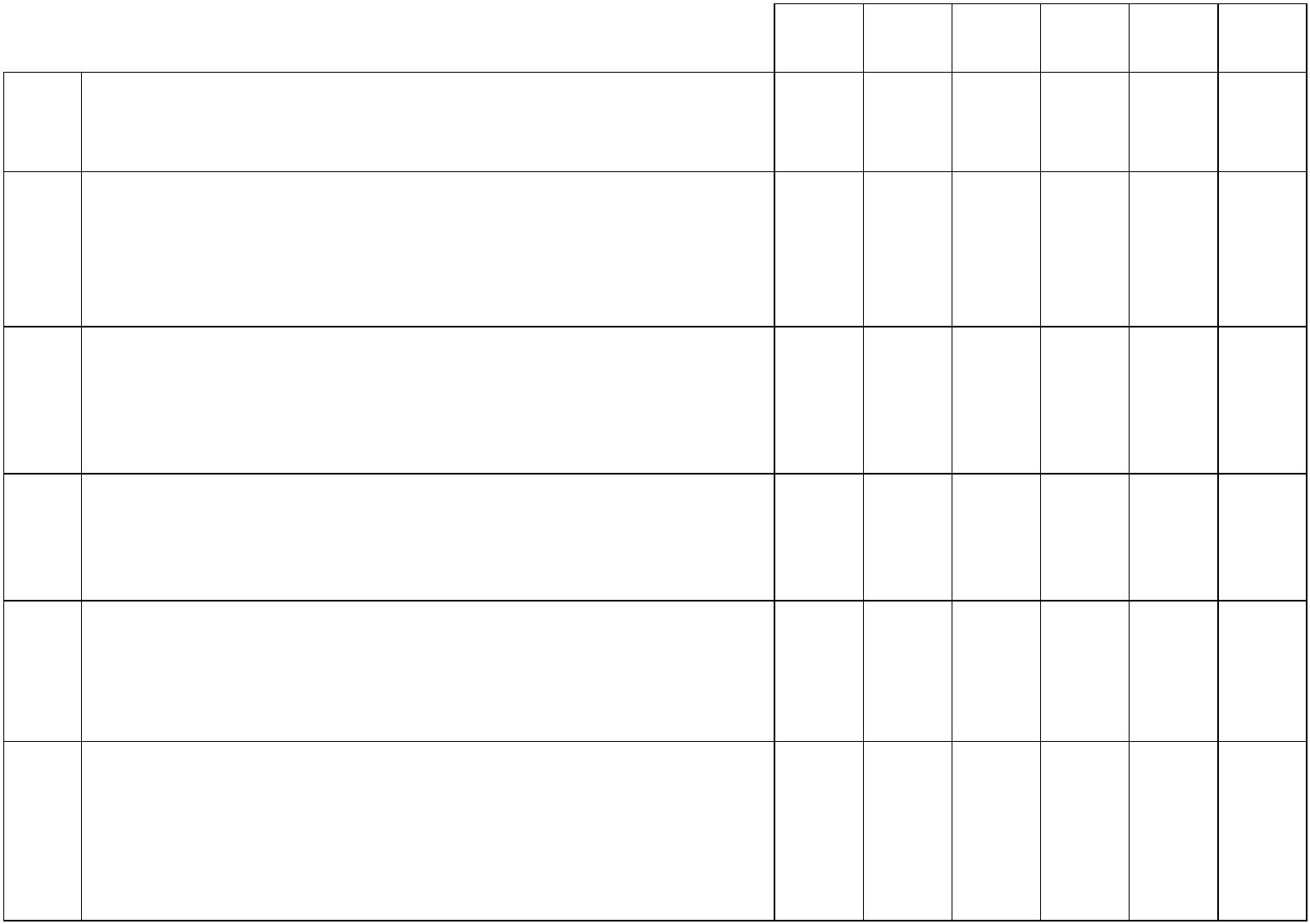 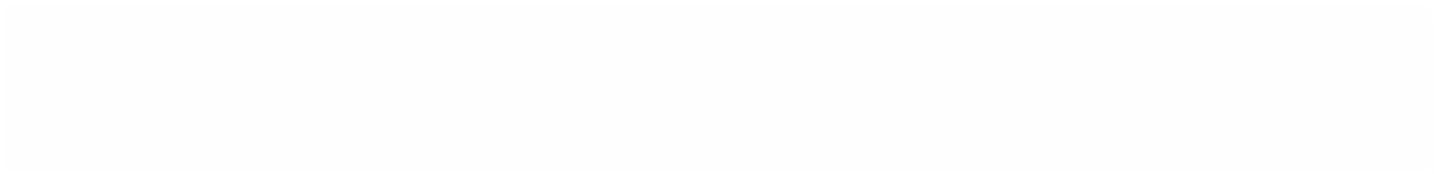 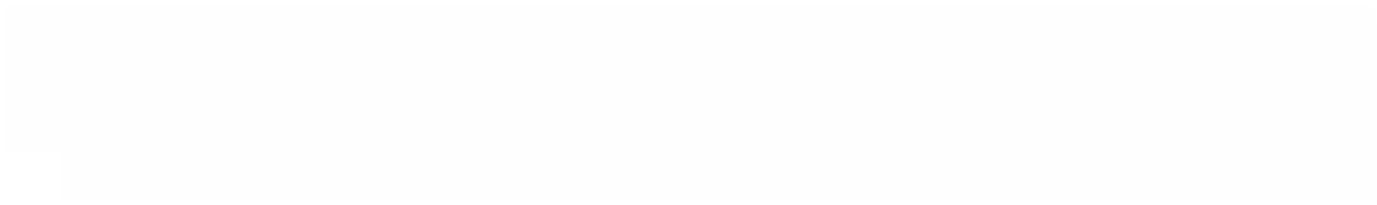 ΑΡΧΗ 1ΗΣ ΣΕΛΙΔΑΣΥΠΟΥΡΓΕΙΟ ΠΑΙΔΕΙΑΣ ΚΑΙ ΘΡΗΣΚΕΥΜΑΤΩΝΚΕΝΤΡΙΚΗ ΕΠΙΤΡΟΠΗ ΕΞΕΤΑΣΕΩΝ ΕΙΔΙΚΩΝ ΜΑΘΗΜΑΤΩΝΕΛΛΗΝΩΝ ΕΞΩΤΕΡΙΚΟΥKAI ΥΠΟΨΗΦΙΩΝ ΕΠΑΝΑΛΗΠΤΙΚΩΝ ΕΞΕΤΑΣΕΩΝ ΓΕΛ-ΕΠΑΛΕΞΕΤΑΣΗ ΣΤΗΝ ΙΣΠΑΝΙΚΗ ΓΛΩΣΣΑ19 Σεπτεμβρίου 2020ΟΔΗΓΙΕΣ ΓΙΑ ΤΟΥΣ ΥΠΟΨΗΦΙΟΥΣ KAI ΤΙΣ ΥΠΟΨΗΦΙΕΣ1. Να απαντήσετε σε όλα τα ερωτήματα στο τετράδιό σας, ακολουθώντας τηναρίθμηση των θεμάτων, ως εξής:Α1. 1. ...2. ...Α2. Να γράψετε μόνο τον αριθμό του ερωτήματος και το γράμμα πουαντιστοιχεί στη σωστή απάντηση, π.χ.4. – A5. ...Β1. Να γράψετε μόνο τον αριθμό του ερωτήματος και τη ζητούμενη λέξη.110. ...1. ...Β2. Να γράψετε μόνο τον αριθμό του ερωτήματος και το ζητούμενο ρήμα στοσωστό τύπο.115. ...6. ...Β3. Να αντιστοιχίσετε τον αριθμό με το σωστό γράμμα και να γράψετε μόνοτην αντιστοιχία, π.χ.20. – Α21. ...Γ.Να αναπτύξετε το ζητούμενο θέμα στο τετράδιό σας χωρίς νααντιγράψετε την οδηγία-εκφώνηση.2. Να χρησιμοποιήσετε μόνο μπλε ή μαύρο στυλό διαρκείας και μόνο ανεξίτηληςμελάνης.Καλή επιτυχίαΔιάρκεια εξέτασης: τρεις (3) ώρεςΈναρξη χρόνου εξέτασης: αμέσως μετά τη διανομή των θεμάτωνΔυνατότητα αποχώρησης: 13:00ΤΕΛΟΣ 1ΗΣ ΑΠΟ 5 ΣΕΛΙΔΕΣ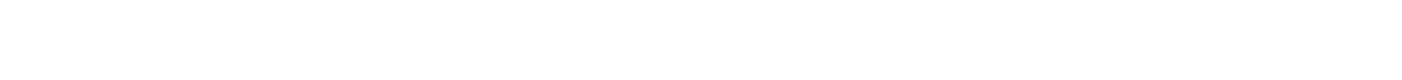 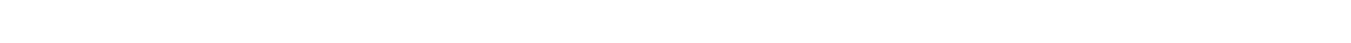 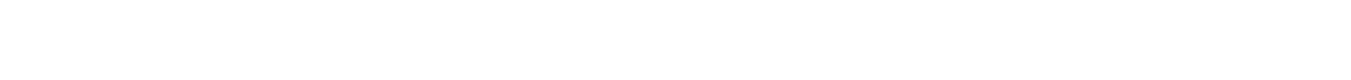 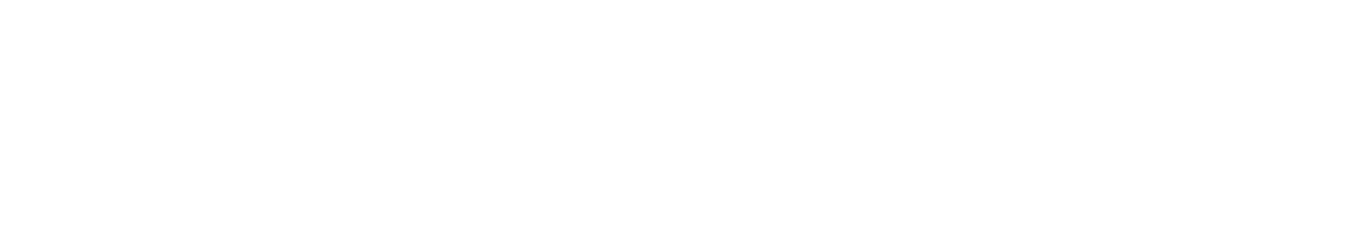 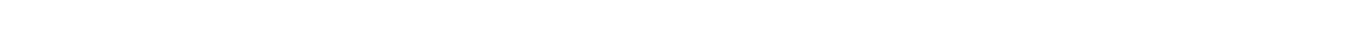 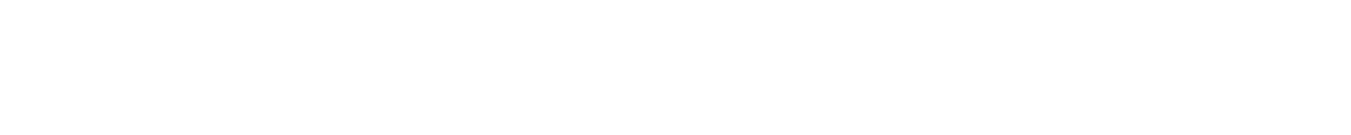 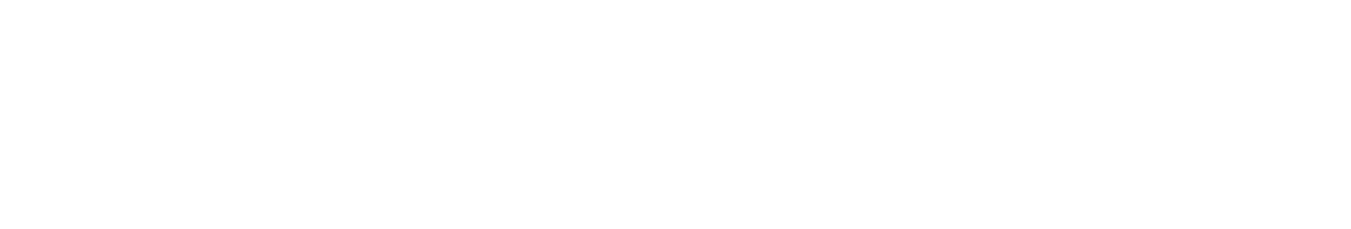 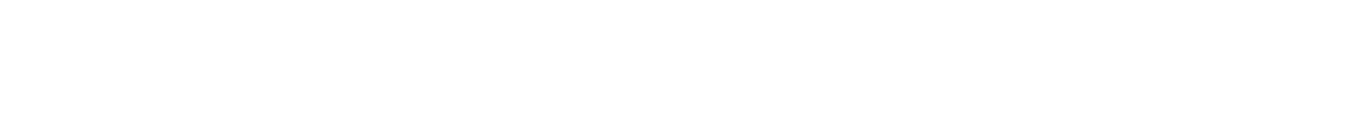 ΑΡΧΗ 2ΗΣ ΣΕΛΙΔΑΣΚΕΙΜΕΝΟLa Navidad en EspañaA finales de noviembre se llenan las calles españolas de luces navideñas. Enlos centros comerciales se escuchan villancicos, en los restaurantes se ofreceturrón de postre y los niños escriben su carta de deseos a Papá Noel y losReyes Magos.En la Plaza Mayor de Madrid se monta el tradicional Mercado de Navidad. Allíse pueden comprar figuras del Belén: el niño Jesús, la virgen María, José, unbuey y una mula, un ángel, los tres Reyes Magos con sus tres camellos y laestrella de Belén. La tradición del Belén está tan arraigada que la escena denacimiento se puede completar con todo tipo de personajes. Además del Belén,también es costumbre colocar un árbol de Navidad y decorarlo con bolas.La Navidad empieza la tarde del 24 de diciembre con la Misa del Gallo. En lasiglesias se celebra el nacimiento de Jesús. Esa noche es Nochebuena y toda lafamilia se reúne para cenar y desearse «Feliz Navidad». El 25 por la mañana,los más pequeños se despiertan temprano y corren a abrir los regalos de PapáNoel. A mediodía se reúnen las familias de nuevo para la comida de Navidad.El 31 de diciembre es Nochevieja. Las familias se sientan juntas a la mesa ycenan hasta medianoche. A las doce en punto, se retransmiten por televisiónlas doce campanadas desde la Plaza del Sol de Madrid. Hay que comerse unauva con cada campanada para dar la bienvenida al año que comienza y tenersuerte los doce meses. Todos brindan con cava y se desean «Feliz AñoNuevo».La Navidad continúa y el 5 de enero las cabalgatas de los Reyes Magosinundan las calles. Hacen desfiles con carrozas y lanzan caramelos al público.Melchor, Gaspar y Baltasar, los Reyes Magos del Oriente, dejan sus regalos enlas casas durante la noche. El 6 de enero es el Día de Reyes. Por la mañanase abren los regalos de los Reyes Magos en familia y se desayuna Roscón deReyes con chocolate caliente.ΤΕΛΟΣ 2ΗΣ ΑΠΟ 5 ΣΕΛΙΔΕΣ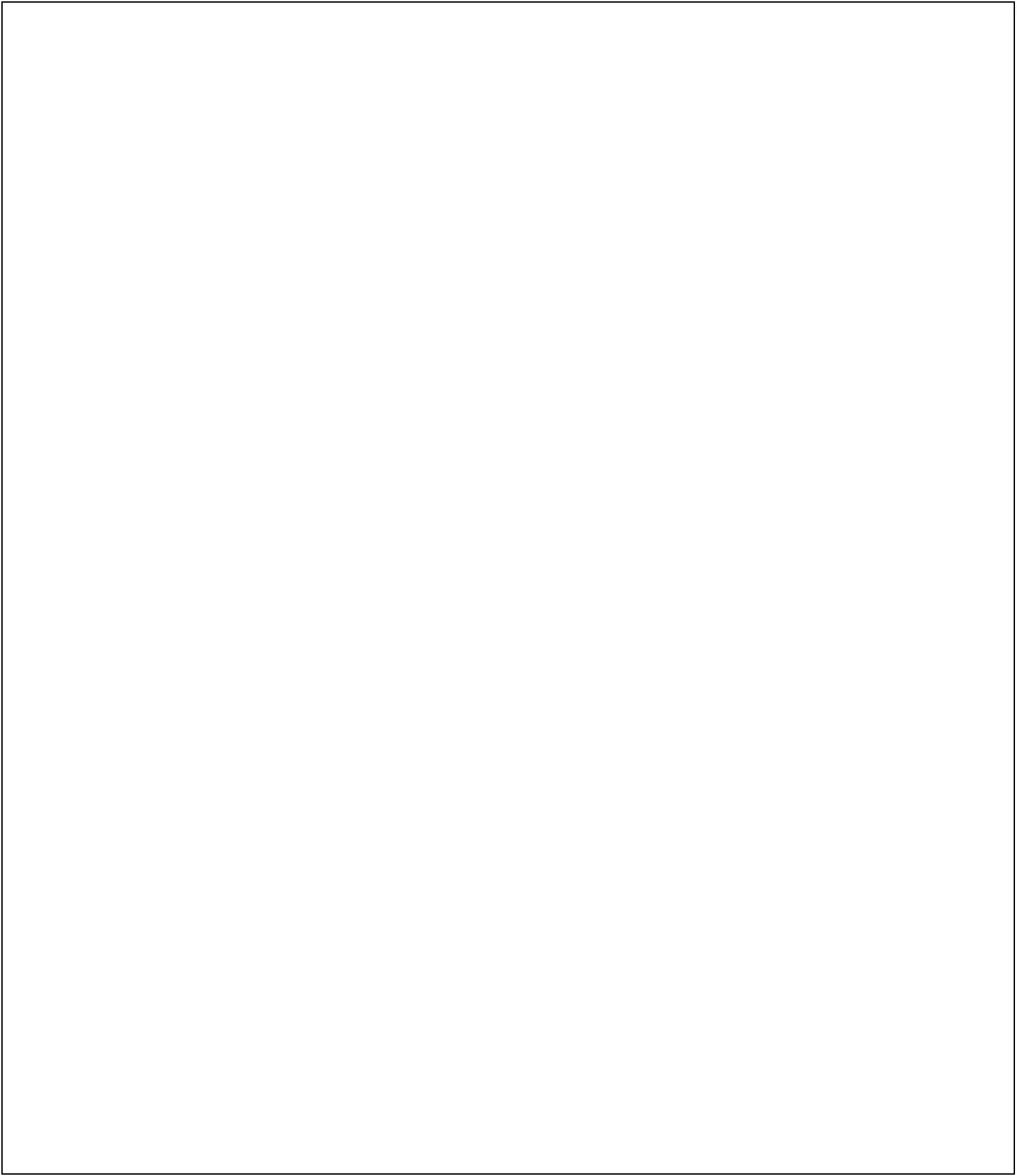 ΑΡΧΗ 3ΗΣ ΣΕΛΙΔΑΣΑ. ΚΑΤΑΝΟΗΣΗ ΓΡΑΠΤΟΥ ΛΟΓΟΥ(30 puntos)A1. Lee el texto y da una breve respuesta a las preguntas (1-3) usando hasta 20palabras para cada una de las preguntas.(3 x 4 puntos = 12 puntos)12. ¿Dónde crees que puede aparecer publicado este texto?. ¿A quién está dirigido el texto?3. ¿Qué otro título darías a este texto?A2. Lee una vez más el texto y elige la respuesta correcta (A, B o C).(6 x 3 puntos = 18 puntos)456789. ¿Cuándo comienzan a sonar los villancicos en la tiendas?A. A principios de diciembre.B. En noviembre.C. A finales de diciembre.. ¿Dónde se compran tradicionalmente las figuras del Belén en Madrid?A. En la Plaza Mayor.B. En la Plaza del Sol.C. En la Plaza de España.. ¿Cuántos personajes puede tener un Belén?A. Diez.B. Trece.C. Varios.. ¿Cuándo se abren los regalos de Papá Noel?A. La noche del 24 de diciembre.B. La mañana del 25 de diciembre.C. La mañana del 6 de enero.. ¿Por qué se toman uvas en Nochevieja?A. Para tener suerte los doce meses del año que comienza.B. Para despedir el año que ha acabado.C. Porque es una fruta de temporada en diciembre..¿Cuándo se toma el Roscón de Reyes?A. El 5 de enero después de la cabalgada de Reyes.B. La mañana del Día de Reyes.C. Durante toda la Navidad.ΤΕΛΟΣ 3ΗΣ ΑΠΟ 5 ΣΕΛΙΔΕΣΑΡΧΗ 4ΗΣ ΣΕΛΙΔΑΣΒ. ΓΛΩΣΣΙΚΗ ΕΠΙΓΝΩΣΗ(30 puntos)B1. Completa los huecos (10-14) del siguiente texto con las palabras del recuadro. Tenen cuenta que sobra una palabra.(5 x 2 puntos = 10 puntos)beneficiospremiosvideosadultoshijosaspectosZumba con niñosEl ejercicio físico es uno de los (10) ___________ fundamentales para nuestro bienestar.Mantenerse activo es importante tanto para los (11) ____________ como para los niños. Lazumba es un ejercicio que tiene (12) ___________ para los pequeños. Sus coreografíasayudan a mejorar su estado de ánimo.Podemos practicar zumba en familia. Según la edad de nuestros (13) ____________ , haydiferentes canciones que podemos seguir para que muevan su cuerpo. En youtube haymúltiples (14) ____________ para seguir clases de zumba.B2. Completa los huecos (15-19) del siguiente texto con los verbos del recuadro enla forma adecuada. Ten en cuenta que sobra una opción.(5 x 2 puntos = 10 puntos)gustarestarirvisitartenerplanearMi viaje a RomaMe llamo Elena Sánchez y viajé a Roma el verano pasado. (15) ____________ la ciudaditaliana con mi novio durante cinco días. Lo que más nos (16) ____________ fue el Coliseo,pero también (17) ____________ en la Fontana di Trevi y en el Vaticano.Mi novio y yo (18) ____________ volver de vacaciones a Italia el próximo verano. En eseviaje (19) ____________ a Milán, Venecia y Florencia. ¡Será muy romántico!ΤΕΛΟΣ 4ΗΣ ΑΠΟ 5 ΣΕΛΙΔΕΣ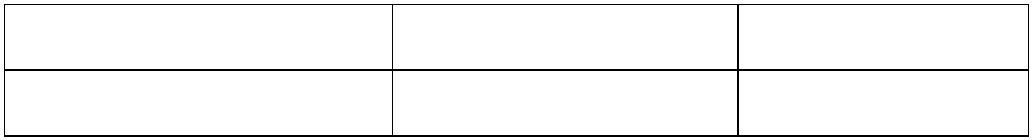 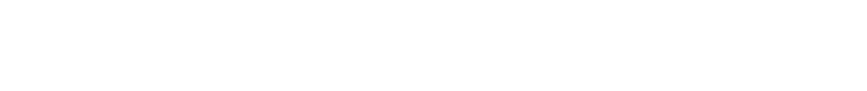 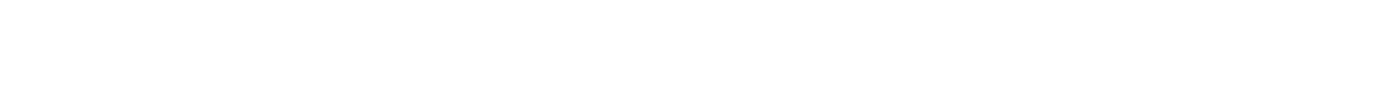 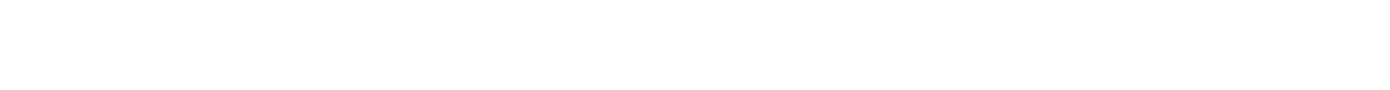 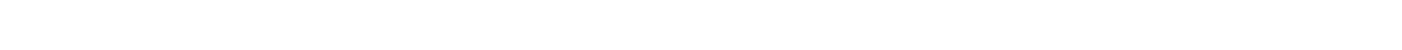 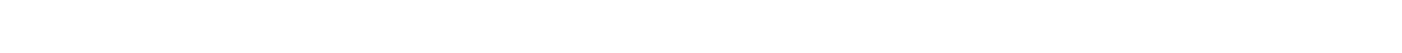 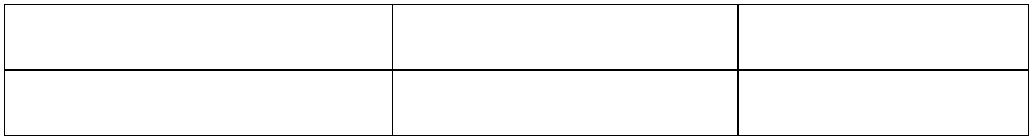 ΑΡΧΗ 5ΗΣ ΣΕΛΙΔΑΣB3. Ordena las siguientes frases (20-24) de forma que el texto tenga sentido. Utilizalas letras (A-E) para indicar el orden adecuado.(5 x 2 puntos = 10 puntos)Preparación del café griego.ABCDEEl café griego no se prepara en cafetera, sinoen un utensilio que se denomina briki. Acontinuación, te explicamos cómo prepararfácilmente este café.X20. Cuando la espuma comience a subir, retiramosel briki del fuego.21. Después ponemos el briki a fuego lento yremovemos todo.2222. Para empezar, ponemos en el briki el aguaequivalente a dos tazas de café. Añadimos elazúcar y el café.3. Para terminar, servimos el café, acompañado deun vaso de agua bien fría y, si queremos, deunas pastas.4. Vertemos un poquito de café en cada taza yacabamos de llenar las tazas con el caférestante.Γ. ΠΑΡΑΓΩΓΗ ΓΡΑΠΤΟΥ ΛΟΓΟΥEscribe un texto en español (180-200 palabras) sobre el siguiente tema:(40 puntos)Eres profesor/-a de griego moderno y quieres mejorar tu español pasando un tiempo en unpaís hispanohablante. Has visto en un anuncio que una empresa española que exportaproductos a Grecia busca a un profesor para dar clases de griego a su personal. Escríbelesun correo electrónico a los responsables de la empresa en el que debes:••presentarte y decir por qué quieres trabajar en esa empresa,explicar las razones por las cuales crees que eres la persona adecuada para elpuesto,•mostrar tu interés a presentarte a una entrevista de trabajo.No firmes con tu nombre. Firma como Mario/María.ΤΕΛΟΣ ΜΗΝΥΜΑΤΟΣΤΕΛΟΣ 5ΗΣ ΑΠΟ 5 ΣΕΛΙΔΕΣΑΡΧΗ 1ΗΣ ΣΕΛΙΔΑΣΥΠΟΥΡΓΕΙΟ ΠΑΙΔΕΙΑΣ ΚΑΙ ΘΡΗΣΚΕΥΜΑΤΩΝΚΕΝΤΡΙΚΗ ΕΠΙΤΡΟΠΗ ΕΞΕΤΑΣΕΩΝ ΕΙΔΙΚΩΝ ΜΑΘΗΜΑΤΩΝΕΛΛΗΝΩΝ ΕΞΩΤΕΡΙΚΟΥKAI ΥΠΟΨΗΦΙΩΝ ΕΠΑΝΑΛΗΠΤΙΚΩΝ ΕΞΕΤΑΣΕΩΝ ΓΕΛ-ΕΠΑΛΕΞΕΤΑΣΗ ΣΤΗΝ ΙΣΠΑΝΙΚΗ ΓΛΩΣΣΑ17 Σεπτεμβρίου 2021ΟΔΗΓΙΕΣ ΓΙΑ ΤΟΥΣ ΥΠΟΨΗΦΙΟΥΣ KAI ΤΙΣ ΥΠΟΨΗΦΙΕΣ1. Να απαντήσετε σε όλα τα ερωτήματα στο τετράδιό σας, ακολουθώντας τηναρίθμηση των θεμάτων, ως εξής:Α1. 1. ...2. ...Α2. Να γράψετε μόνο τον αριθμό του ερωτήματος και το γράμμα πουαντιστοιχεί στη σωστή απάντηση, π.χ.4. – A5. ...Β1. Να γράψετε μόνο τον αριθμό του ερωτήματος και τη ζητούμενη λέξη.110. ...1. ...Β2. Να γράψετε μόνο τον αριθμό του ερωτήματος και το ζητούμενο ρήμα στοσωστό τύπο.115. ...6. ...Β3. Να αντιστοιχίσετε τον αριθμό με το σωστό γράμμα και να γράψετε μόνοτην αντιστοιχία, π.χ.20. – Α21. ...Γ.Να αναπτύξετε το ζητούμενο θέμα στο τετράδιό σας χωρίς νααντιγράψετε την οδηγία-εκφώνηση.2. Να χρησιμοποιήσετε μόνο μπλε ή μαύρο στυλό διαρκείας και μόνο ανεξίτηληςμελάνης.Καλή επιτυχίαΔιάρκεια εξέτασης: τρεις (3) ώρεςΈναρξη χρόνου εξέτασης: αμέσως μετά τη διανομή των θεμάτωνΔυνατότητα αποχώρησης: 13:00ΤΕΛΟΣ 1ΗΣ ΑΠΟ 6 ΣΕΛΙΔΕΣΑΡΧΗ 2ΗΣ ΣΕΛΙΔΑΣΚΕΙΜΕΝΟMuere Mikis Theodorakis, a quien Grecia tenía en su propio OlimpoMikis Theodorakis, fallecido este 2 de septiembre en Atenas a los 96 años, fue unade las figuras más importantes y emblemáticas de la Grecia contemporánea.Contar la vida de Mikis es relatar una odisea. Nacido en julio de 1925 en la isla deXíos, desde muy pequeño, tuvo clara su vocación. Aunque más tarde realizóestudios formales en París, aprendió a componer solo, escuchando músicafolclórica y bizantina, y a los 17 años dio su primer concierto. Nunca más paró.El legado de Mikis Theodorakis es contundente. Entre cantatas, óperas, sinfonías,ballets, música de cámara, oratorios, películas y canciones populares, su carreramusical llegó a sumar más de mil piezas.Algunas de las grandes composiciones de Theodorakis están inspiradas en laliteratura: entre otras, les puso música a las palabras de sus compatriotas GiorgosSeferis y Odiseas Elytis (ambos Premio Nobel), al "Romancero Gitano" delespañol Federico García Lorca y al "Canto General" del Premio Nobel chilenoPablo Neruda. Son obras épicas, un buen reflejo de su ambición, de sucompulsión por crear y mezclar. Lo clásico con lo popular, lo griego con louniversal, lo simple con lo grandioso.La carrera musical de Mikis se desarrolló en paralelo a un intenso compromisopolítico. Fundó partidos, fue parlamentario, ministro, pero especialmente fue unactivista, un defensor de la libertad, el medio ambiente, los derechos humanos yun opositor a la violencia y la guerra.La lista de personalidades que lo recibieron y apoyaron es destacable e incluye aartistas como Dmitry Shostakovich, Leonard Bernstein y Arthur Miller. En 1964 losBeatles grabaron una versión de su canción "Honeymoon". Más tarde, en los 90recibió el Premio Musical de la Unesco.Cuando llegó a Washington, el Senado lo recibió con una resolución oficial en quehonró y aplaudió "su excepcional talento artístico, su profundo amor por su país ysu dedicada labor a favor de las grandes causas".Como esa, hay cientos de frases o palabras sobre él que ahora podrían servir deepitafio: genio, héroe, coloso.Theodorakis era de esos hombres que son más grandes que la vida, un músicoque tenía su propio Olimpo.www.bbc.comΤΕΛΟΣ 2ΗΣ ΑΠΟ 6 ΣΕΛΙΔΕΣ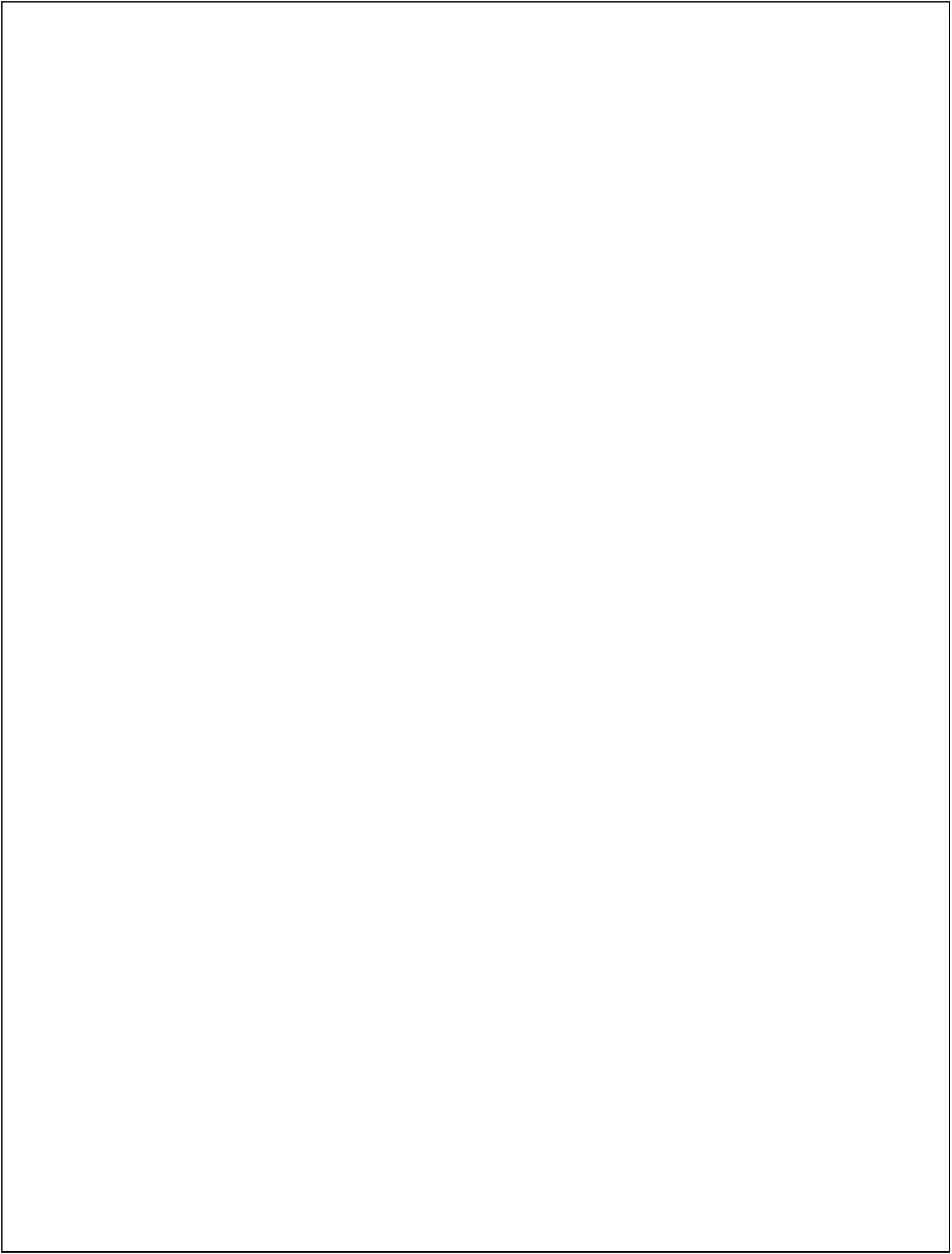 ΑΡΧΗ 3ΗΣ ΣΕΛΙΔΑΣΑ. ΚΑΤΑΝΟΗΣΗ ΓΡΑΠΤΟΥ ΛΟΓΟΥ(30 puntos)A1. Lee el texto y da una breve respuesta a las preguntas (1-3) usando hasta 20palabras para cada una de las preguntas.(3 x 4 puntos = 12 puntos)12. ¿Dónde crees que puede aparecer publicado este texto?. ¿A quién está dirigido el texto?3. ¿Qué otro título darías a este texto?A2. Lee una vez más el texto y elige la respuesta correcta (A, B o C).(6 x 3 puntos = 18 puntos)4. Mikis TheodorakisA. Se fue de Xios muy joven para estudiar en París.B. Fue prácticamente un autodidacta.C. A los 17 años compuso su primera obra de música bizantina.5. La obra de TheodorakisA. abarca todos los géneros musicales.B. contiene más de mil canciones populares.C. se inspira en su mayoría en la poesía.678. La versión musical de poemas conocidos que compuso TheodorakisA. expresa su espíritu creador.B. ganó el Premio Nobel.C. mezcla lo griego con lo español.. La carrera musical de MikisA. fue utilizada por organizaciones que defienden los derechos humanos.B. le costó su carrera política.C. siempre fue de la mano con su labor política y activista.. Uno de los logros de Theodorakis fueA. componer música con Shostakovich.B. un premio otorgado por una organización internacional.C. cantar junto con los Beatles la canción "Honeymoon".9. El Senado de WashingtonA. reconoció su enorme aportación a la humanidad.B. escribió algunas de las palabras de su epitafio.C. aplaudió su talento después de un concierto.ΤΕΛΟΣ 3ΗΣ ΑΠΟ 6 ΣΕΛΙΔΕΣΑΡΧΗ 4ΗΣ ΣΕΛΙΔΑΣΒ. ΓΛΩΣΣΙΚΗ ΕΠΙΓΝΩΣΗ(30 puntos)B1. Completa los huecos (10-14) del siguiente texto con las palabras del recuadro. Tenen cuenta que sobra una palabra.(5 x 2 puntos = 10 puntos)estrésañoléxicotiempoestilocuidadoBeneficios de la jardinería en los niñosLa jardinería o (10) ___________ de las plantas es una actividad recreativa que permitetrabajar muchos aspectos. Veamos qué beneficios puede aportar la jardinería en los niños:Permite compartir (11) ____________ en familia en el aire libre y apagar pantallas detelevisores o tabletas.Potencia el interés por mantener un (12) ___________ de vida más saludable, sobre todo sinos animamos a realizar un pequeño huerto urbano.Disminuye el (13) ____________ , la ansiedad o inquietudes que el día a día nos asaltan.Incrementa el vocabulario, al aprender los nombres de las plantas y flores que cultivamos.Nuestro (14) ____________ se amplía y con él nuestros conocimientos y nuestro mundo.B2. Completa los huecos (15-19) del siguiente texto con los verbos del recuadro enla forma adecuada.(5 x 2 puntos = 10 puntos)Breve Historia del cineEl 13 de febrero de 1894, Auguste Mare Louis Nicolas Lumière y su hermano Louis JeanLumière (15) (inventar) ____________ el cinematógrafo o “imagen en movimiento”. El 28de diciembre de 1895 estos hermanos franceses (16) (proyectar) ____________públicamente en Paris la primera película de la historia salida de la fábrica Lumière. En ellase (17) (poder) ____________ ver sencillas escenas, en las que no (18) (haber)____________ actores, como la llegada de un tren o la salida de los obreros de una fábricade Lyón. Desde esa fecha al día de hoy nosotros, todos los aficionados al cine (19)(apreciar) ____________ su evolución y somos parte activa de su historia.ΤΕΛΟΣ 4ΗΣ ΑΠΟ 6 ΣΕΛΙΔΕΣ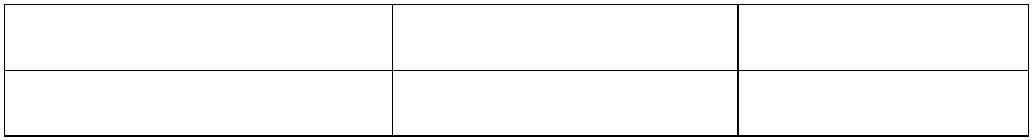 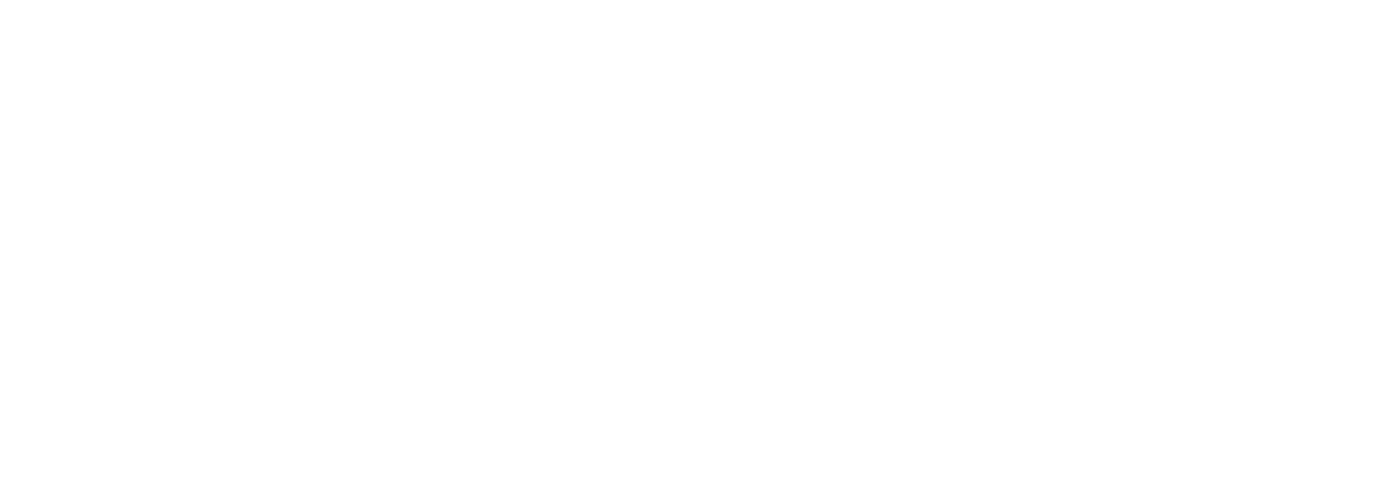 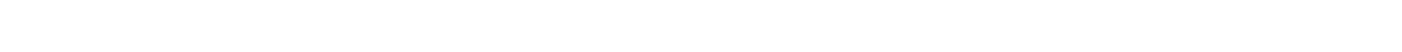 ΑΡΧΗ 5ΗΣ ΣΕΛΙΔΑΣB3. Te interesa esta entrevista que ha dado Anahí Riquelme, fundadora e integrantedel grupo de danza “Las Galoperas de Atenas”. Para entenderla relaciona laspreguntas de la columna A con la respuesta correspondiente de la columna B.Ten en cuenta que sobra una opción.(5 x 2 puntos = 10 puntos)Bailando con las paraguayas ateniensesCOLUMNA ACOLUMNA B¿Cómo recibe el públicoA. Según los datos que tenemos a través delConsulado Honorario de Paraguay en Grecia somosaproximadamente 100 paraguayos de los cualesalrededor de la mitad viven en Atenas.20.griego vuestrosespectáculos?¿Fue difícil adaptarte a lasociedad griega como mujer1. sudamericana?B. En realidad siempre trato de asistir a eventosdonde se pueda apreciar la danza tradicional griega.El que más me gusta es el famoso baile de Creta2“Pentozális", que sólo bailan los hombres y es muyimpresionante.¿Conoces los bailesC. Vine a Grecia por motivos laborales. Recibí unapropuesta de trabajo por 3 años cuando estabaviviendo en Argentina. Vivo en Grecia desde el 2005.22.23.24.folklóricos griegos? ¿Algunoque te gusta en particular?¿Qué te trajo a Atenas?D. La verdad es que en Grecia me acostumbré a lacultura griega y me sentí a gusto inmediatamente.Además me encanta el idioma, las tradiciones y porsupuesto la gastronomía.¿Hay algo a lo que todavía no E. Vemos que existe gran aceptación por parte de loste puedes acostumbrar enGrecia?griegos, porque ven que es un baile diferente encomparación a lo que ellos están acostumbrados.F. Pues, sí, los horarios de comida, aquí se comemás tarde que en mi país. Por ejemplo en Paraguaycomenzamos el día con un buen desayuno, luego almediodía el almuerzo y más tarde tenemos lamerienda y la cena.ΤΕΛΟΣ 5ΗΣ ΑΠΟ 6 ΣΕΛΙΔΕΣ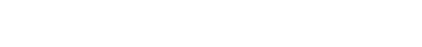 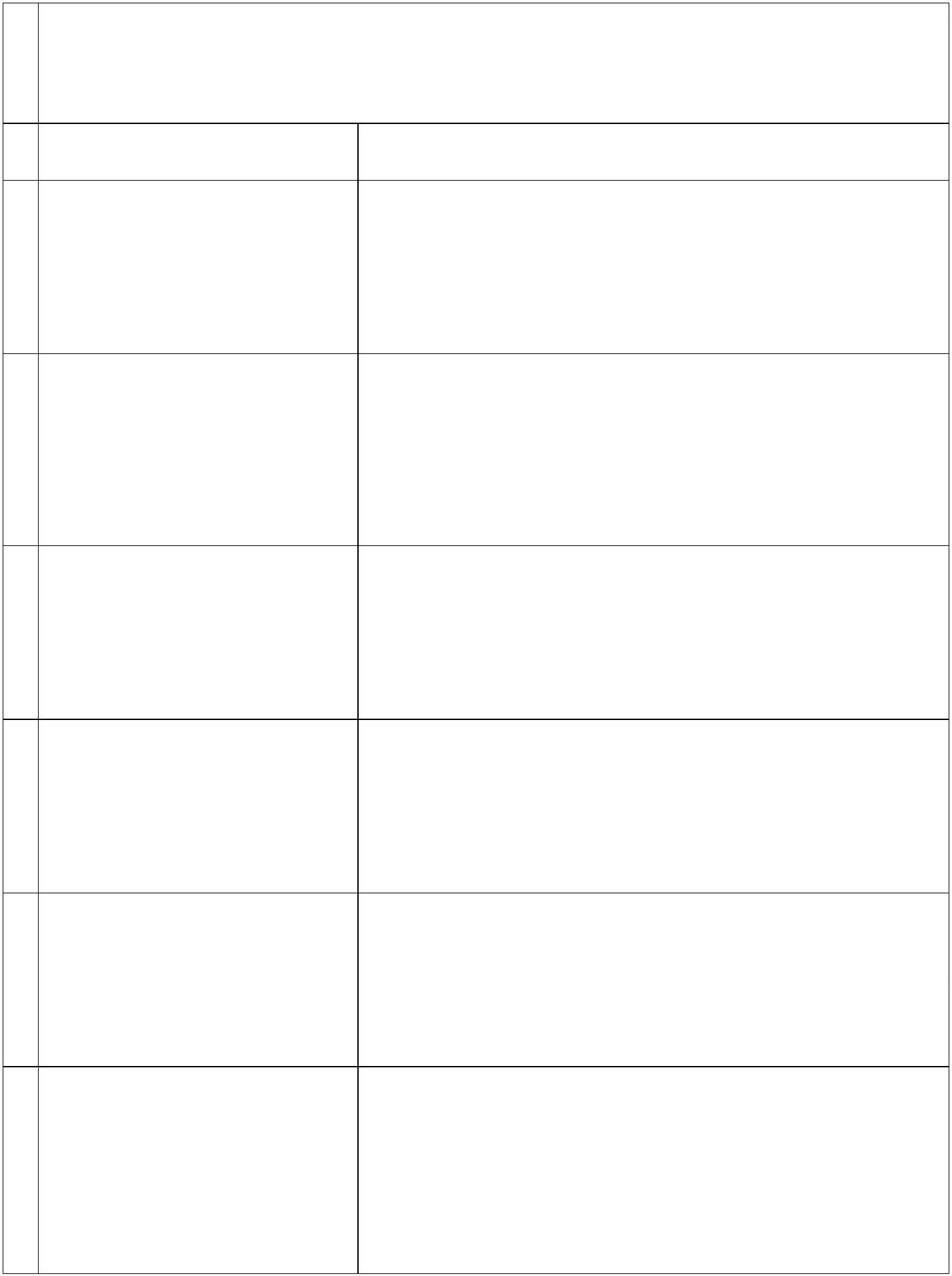 ΑΡΧΗ 6ΗΣ ΣΕΛΙΔΑΣΓ. ΠΑΡΑΓΩΓΗ ΓΡΑΠΤΟΥ ΛΟΓΟΥEscribe un texto en español (180-200 palabras) sobre el siguiente tema:(40 puntos)Has recibido un correo electrónico de tu amigo Jorge en el que escribe que piensa enadoptar a un perro, pero no está seguro. Escríbele un correo en el que tienes que:presentar tres beneficios de la vida con un perrodar tres consejos sobre cómo tratar a un perro para hacerlo feliz.No firmes con tu nombre. Firma como Mario/María.ΤΕΛΟΣ ΜΗΝΥΜΑΤΟΣΤΕΛΟΣ 6ΗΣ ΑΠΟ 6 ΣΕΛΙΔΕΣ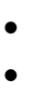 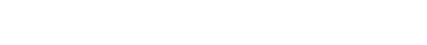 